I.I.S.S. 
Pascal/Comandini                                 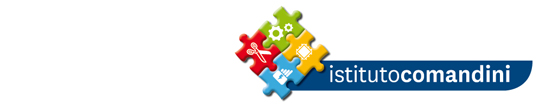 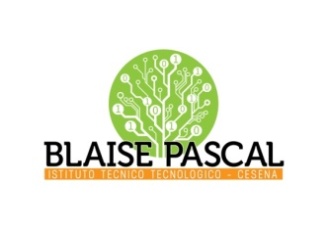 P.le Macrelli, 100 - 47521 Cesena 
Tel. +39 054722792 Cod.fisc. 90076540401  Cod.Mecc. FOIS01100L
FOIS01100L@istruzione.it  FOIS01100L@pec.istruzione.itProt. n. vedi segnatura                                                                                          Cesena, 26/07/2022VERBALE di ATTRIBUZIONE SEZIONI ALLE  CLASSI PRIME  A.S. 2022/2023 MEDIANTE SORTEGGIOIl giorno 26/07/2022 alle ore 9,00 presso la sede dell’I.I.S.S. “Pascal - Comandini” di Cesena si procede all’operazione di sorteggio per l’abbinamento dei gruppi di allievi, definiti in precedenza dalla competente commissione, alle sezioni delle classi prime dell’I.T.T. per l’a.s. 2022/23.Sovrintende il Preside Prof. Francesco Postiglione alla presenza della Pro.fssa  Chiara Fusaroli e del ass.te amm.vo Federico Vincenzo Posillipo, nessun genitore ed alunno/a  presenti.Si procede all’attribuzione delle sezioni mediante sorteggio fra i gruppi classi e le sezioni.Si procede con l’attribuzione come da schema seguente:	Classi prime	   INDIRIZZO IT10 - Elettronica	Gruppo E1 diventa sez. C					Gruppo E2 diventa sez. A	Gruppo E3 diventa sez. B    	Classi prime	   INDIRIZZO IT13 - Informatica	Gruppo I1 diventa sez. I					Gruppo I2 diventa sez. G	Gruppo I3 diventa sez. M					Gruppo I4 diventa sez. N	Gruppo I5 diventa sez. O       Gruppo I6 diventa sez. E      Gruppo I7 diventa sez. F      Gruppo I8 diventa sez. H        Gruppo I9 diventa sez. L       Le operazioni si chiudono alle ore 9,20 .                                             Il Dirigente Scolastico                                         	Prof. Francesco Postiglione